PONEDELJEK, 4. 5. 2020Dragi 6. a,danes je vaša prva naloga, da preverite rešitve iz poglavja medicine in astronomije: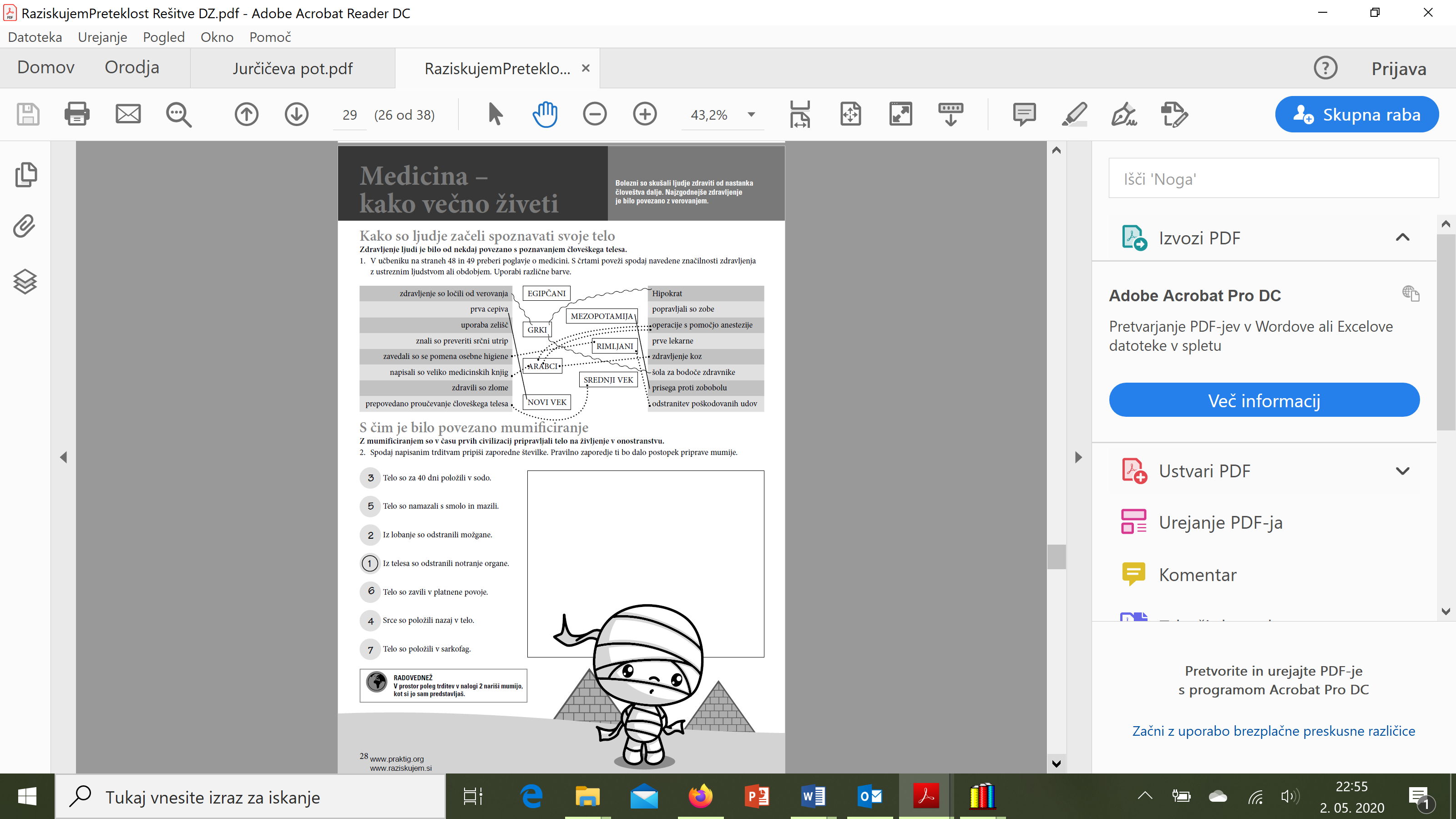 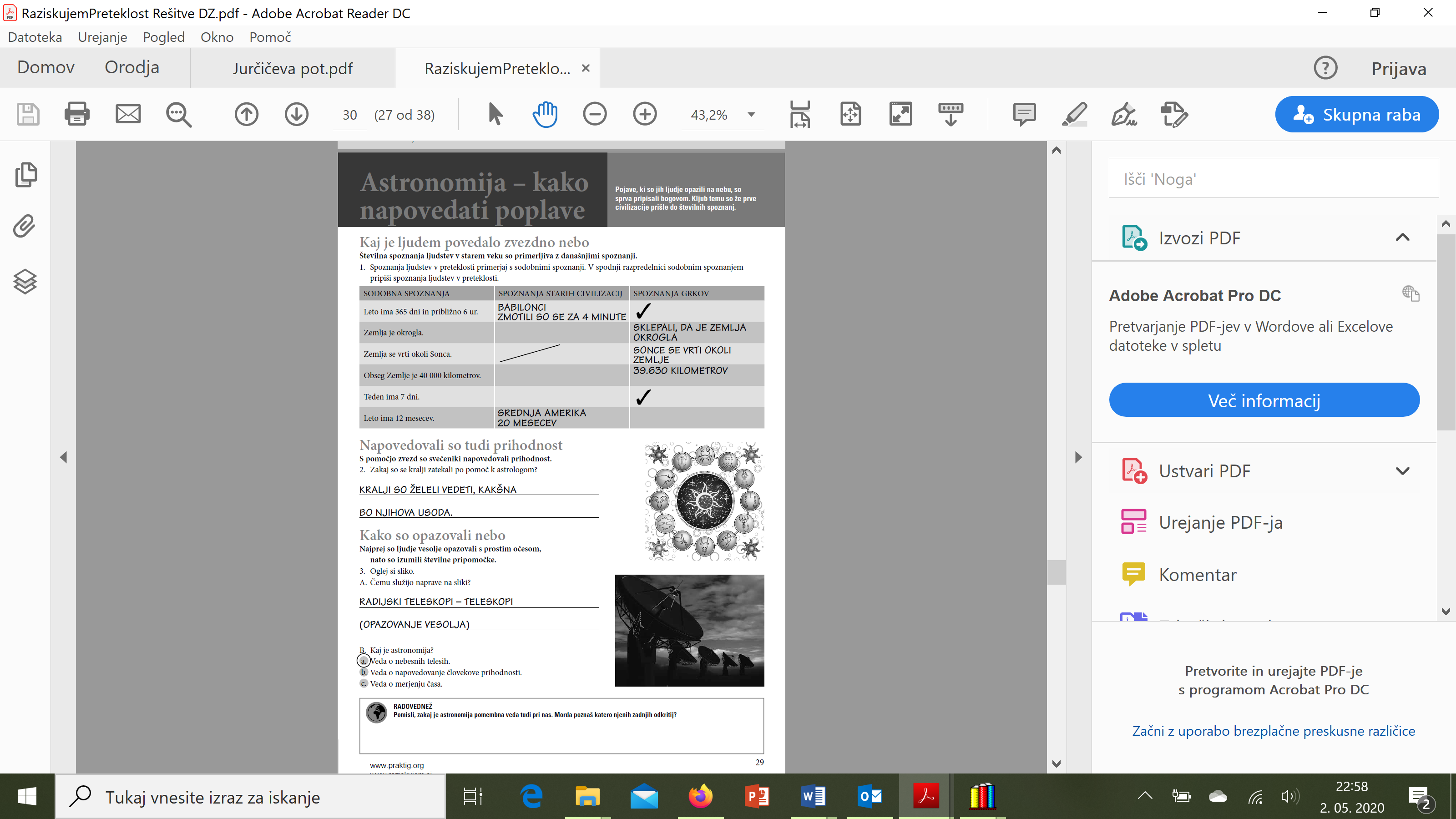 Danes pa se bomo lotili novega poglavja, in sicer 'Matematika – kako pravilno sešteti gosi', ki se nahaja v učbeniku na str. 52 in 53.Spodaj sem vam skopirala PPT predstavitev. Besedilo prosojnic si, prosim, prepišite v zvezke.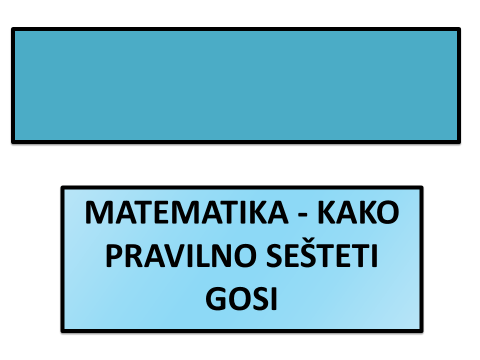 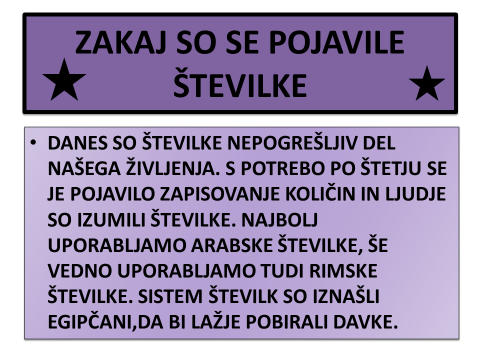 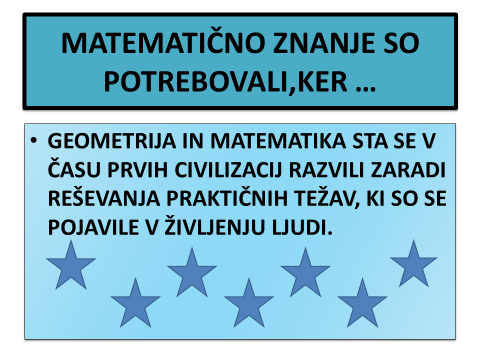 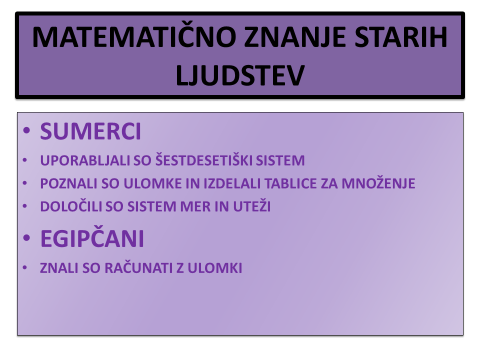 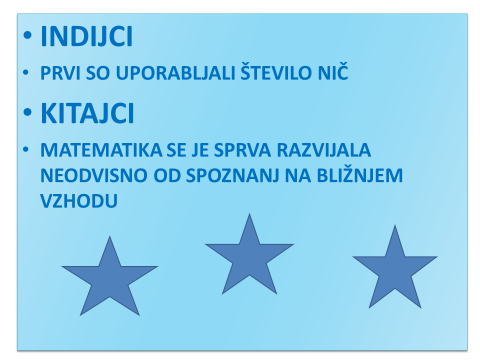 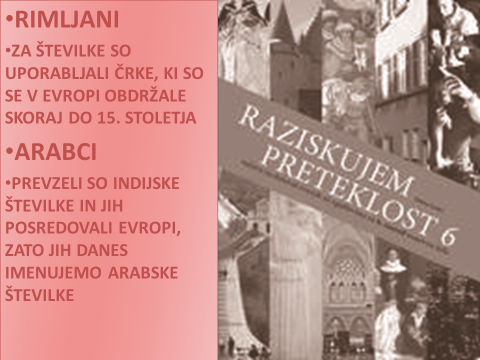 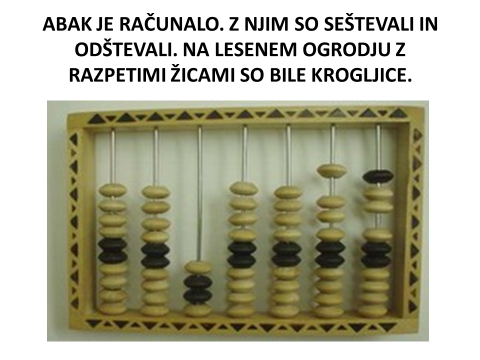 Dragi moji matematiki, zdaj pa rešite še str. 30 v DZ. Ni veliko! :)Lepo vas pozdravljam.Učiteljica Urša